АДМИНИСТРАЦИЯ ГОРОДА ГЛАЗОВАПОСТАНОВЛЕНИЕот 27 декабря 2021 г. N 23/243ОБ УТВЕРЖДЕНИИ БАЗОВОЙ СТАВКИ ПЛАТЫ ПО ДОГОВОРУ НА УСТАНОВКУИ ЭКСПЛУАТАЦИЮ РЕКЛАМНОЙ КОНСТРУКЦИИ НА 2022 ГОДВ соответствии с Федеральным законом от 13.03.2006 N 38-ФЗ "О рекламе", Федеральным законом от 06.10.2003 N 131-ФЗ "Об общих принципах организации местного самоуправления в Российской Федерации", на основании ст.ст. 209, 215 Гражданского кодекса Российской Федерации, руководствуясь Уставом муниципального образования "Город Глазов" от 30.06.2005 N 461, постановлением Администрации города Глазова от 27.06.2008 N 23/92 "Об утверждении методики расчета платы по договору на установку и эксплуатацию рекламной конструкции", постановляю:1. Утвердить базовую ставку платы по договору на установку и эксплуатацию рекламной конструкции на земельных участках, находящихся в муниципальной собственности, в государственной собственности, до разграничения государственной собственности на землю, а также на зданиях (или ином недвижимом имуществе), являющихся собственностью муниципального образования "Город Глазов", с 1 января по 31 декабря 2022 года в размере 35 рублей в месяц за 1 квадратный метр площади информационного поля.2. Настоящее постановление подлежит официальному опубликованию.3. Контроль за исполнением настоящего постановления возложить на заместителя Главы Администрации города Глазова по вопросам строительства, архитектуры и жилищно-коммунального хозяйства Блинова Сергея Константиновича.Глава города ГлазоваС.Н.КОНОВАЛОВ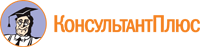 